		Ministerul Mediului , Apelor si Padurilor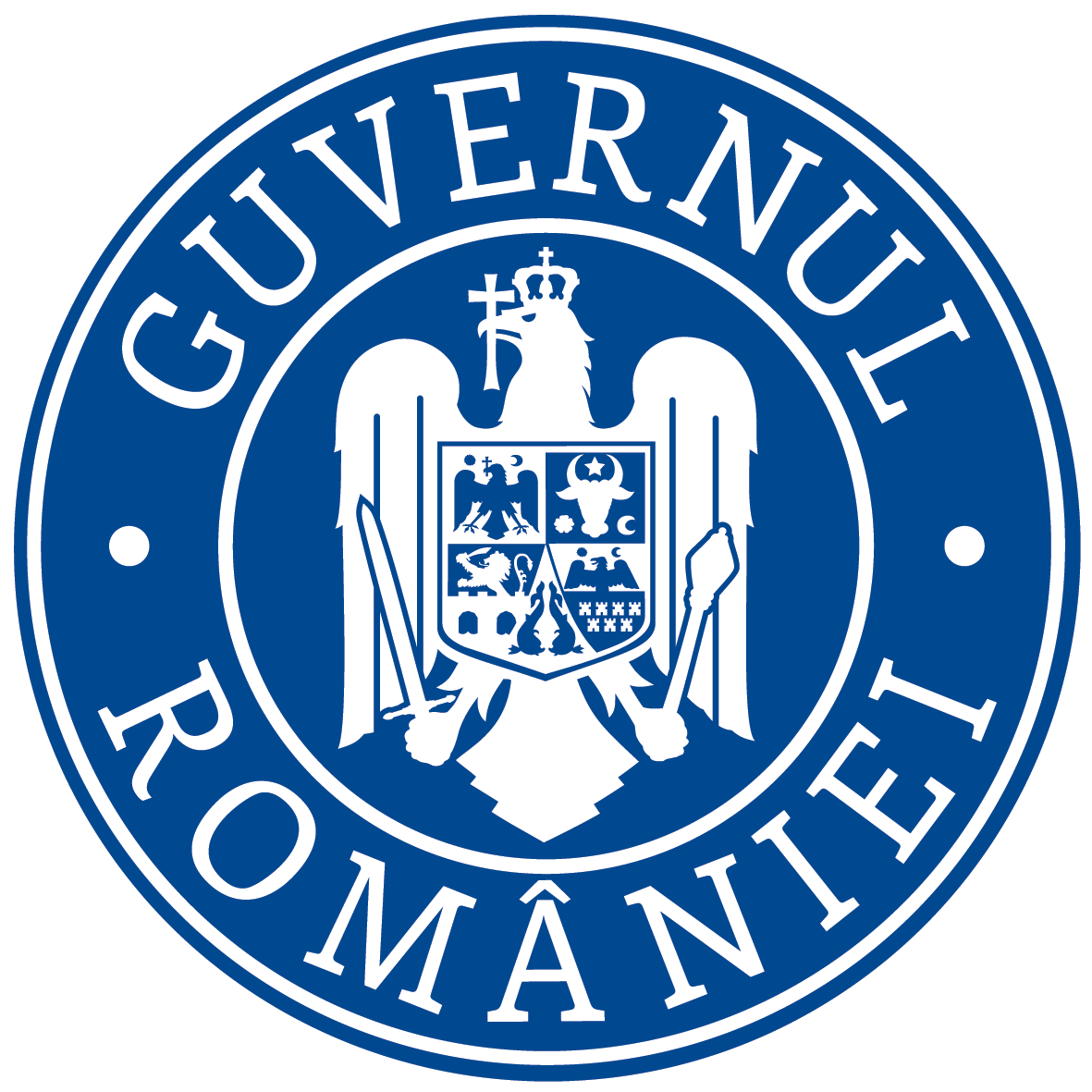              Agenţia Naţională pentru Protecţia Mediului Nr. ................/…………............. Decizia etapei de încadrareNr.    din DRAFT          Ca urmare a solicitării de emitere a acordului de mediu adresate de COMUNA OBARSIA DE CAMP cu sediul in sat Obarsia de Camp, comuna Obarsia de Camp Jud Mehedinți,  înregistrată la APM Mehedinţi cu nr.1462 din 01.02.2023 în baza Legii nr.292/2018 privind evaluarea impactului anumitor proiecte publice şi private asupra mediului şi a Ordonanţei de urgenţă a Guvernului nr.57/2007 privind regimul ariilor naturale protejate, conservarea habitatelor naturale, a florei şi faunei sălbatice, aprobată cu modificări şi completări prin Legea nr. 49/2011, cu modificările şi completările ulterioare, autoritatea competentă pentru protecţia mediului APM Mehedinţi    decide,   ca urmare a consultărilor desfăşurate în cadrul şedinţei Comisiei de analiză tehnică  din data de 25.04.2024 că proiectul “Modernizare drumuri de exploatare agricola in com. Obarsia de Camp, jud Mehedinti” propus a fi amplasat în intravilanul si extravilanul comunei Obarsia de Camp, judetul Mehedinti ;                    - nu se supune evaluării impactului asupra mediului,;Justificarea prezentei decizii:    I. Motivele pe baza cărora s-a stabilit necesitatea neefectuării evaluării impactului asupra mediului sunt următoarele:1) proiectul se încadrează în prevederile Legii nr.292/2018 privind evaluarea impactului anumitor proiecte publice şi private asupra mediului, anexa nr. 2, pct. 13(a) – “orice modificari sau extinderi, altele decat cele pravazute la pct.24 din anexa nr.1, ale proiectelor prevazute in anexa nr.1 sau in prezenta anexa, deja autorizate, executate sau in curs de a fi executate, care pot avea efecte semnificative negative asupra mediului”;proiectul propus nu intră sub incidenţa art.28 din Ordonanţa de urgenţă a Guvernului nr.57/2007 privind regimul ariilor naturale protejate, conservarea habitatelor naturale, a florei şi faunei sălbatice, aprobată cu modificări şi completări prin Legea nr.49/2011, cu modificările şi completările ulterioare, cf pdv nr.     din    a Biroului CFM – Arii protejateproiectul propus intră sub incidenţa prevederilor art. 48 şi 54 din Legea apelor nr. 107/1996, cu modificările şi completările ulterioare, fiind obtinut Avizul de Gospodarire a Apelor nr.27 din 24.04.2024    2 Caracteristicile proiectului:   2.1) dimensiunea și concepția întregului proiect: proiectul este unul de dimensiuni medii;Drumurile de exploatare ce fac obiectul prezentului studiu au o lungime totala de 7,923 km, din care:Drumul de exploatare agricolă 9 – L = 1,352kmDrumul de exploatare agricolă 21 – L = 0,380kmDrumul de exploatare agricolă 19 – L = 1,197kmDrumul de exploatare agricolă 18 – L = 0,789kmDrumul de exploatare agricolă 69 – L = 2,365kmDrumul de exploatare agricolă 75 – L = 1,645kmDrumul de exploatare agricola 45 – L = 0,195km													Total 7,923 km	Drumurile ce fac obiectul studiului sunt drumuri de exploatare situate în extravilanul comunei Obârșia de Câmp și faciliteaza accesul la agentii agricoli si nonagricoli.Situația actuală a drumurilor se prezintă astfel:Drumul de exploatare agricolă 9 – L = 1,352km  Originea drumului de exploatare agricolă este în racordarea drumul național DN56A realizată la reabilitarea drumului național, are o lungime de 1352m, cu parte carosabilă cuprinsă intre 3,00 ÷ 3,50m, cu un sistem rutier alcătuit din pământ.În profil longitudinal are declivități cuprinse între 0,11% ÷ 3,33%.Drumul de exploatare agricolă 21 – L = 0,380kmOriginea drumului de exploatare agricolă este în drumul de exploatare agricolă 9, are o lungime de 380m, cu  parte carosabilă cuprinsă între 2,75 ÷ 3,00m, cu un sistem rutier alcătuit din pământ.În profil longitudinal are declivități cuprinse între 0,27% ÷ 2,32%.Drumul de exploatare agricolă 19 – L = 1,197kmOriginea drumului de exploatare agricolă este în drumul de exploatare agricolă 21, are o lungime de 1197m, cu  parte carosabilă cuprinsă între 2,75 ÷ 3,00m, cu un sistem rutier alcătuit din pamânt.În profil longitudinal are declivități cuprinse între 0,05% ÷ 1,21%.Drumul de exploatare agricolă 18 – L = 0,789kmOriginea drumului de exploatare agricolă este în drumul de exploatare agricolă 21, are o lungime de 789m, cu  parte carosabilă cuprinsă între 2,75 ÷ 3,00m, cu un sistem rutier alcătuit din pământ.În profil longitudinal are declivități cuprinse între 0,18% ÷ 2,01%.Drumul de exploatare agricolă 69 – L = 2,365kmOriginea drumului de exploatare agricolă este în drumul județean DJ562, are o lungime de 2365m, cu parte carosabilă de 3,00 ÷ 3,50m, cu un sistem rutier alcatuit din pământ.În profil longitudinal are declivități cuprinse între 0,05% ÷ 0,88%.Drumul de exploatare agricola 75 – L = 1,645kmOriginea drumului de exploatare agricolă este în drumul de exploatare agricolă 69, are o lungime de 1645m, cu parte carosabilă cuprinsă între 2,75 ÷ 3,00m, cu un sistem rutier alcatuit din pământ.În profil longitudinal are declivități cuprinse între 0,04% ÷ 1,28%.Drumul de exploatare agricola 45 – L = 0,195kmOriginea drumului de exploatare agricolă este în drumul județean DJ562, are o lungime de 195m, cu parte carosabilă de 2,50 ÷ 3,00m, cu un sistem rutier alcatuit din pământ.În profil longitudinal are declivități cuprinse între 9,47% ÷ 17,57%.Lucrări proiectatePrin prezentul studiu se propune modernizarea drumurilor de exploatare agricolă pe o lungime de  7,923 km.Este de menţionat faptul că traseul în plan se înscrie pe traseul existent al drumurilor, proprietatea Comuna Obârșia de Câmp şi reprezintă extravilanul.Elementele geometrice în profil transversal au fost adoptate  având în vedere situaţia existentă din teren  obligatia de a pastra traseul existent al drumurilor in vederea evitarii exproprierilor şi importanţa acestor drumuri publice, clasei tehnică V, drumuri de exploatare categoria I.Profil Transversal Tip  1 se aplica pe:	Drumul de exploatare agricolă 9 	Drumul de exploatare agricolă 21 	Drumul de exploatare agricolă 19 	Drumul de exploatare agricolă 18 	Drumul de exploatare agricolă 69 	Drumul de exploatare agricolă 75 -  lăţimea părţii carosabile                  -  3,50 m-  lăţimea acostamentelor                    - 2 x 0,25m balast-  panta transvesală in aliniament       -  panta unica 2,5%  -  panta transversala acostament        - 4%Profil Transversal Tip  2 se aplica pe:	Drumul de exploatare agricola 45 -  lăţimea părţii carosabile                   -  2,75 m-  lăţimea acostamentelor                    - 1 x 0,25m balast-  panta transvesală in aliniament       -  panta unica 2,5%  -  panta transversala acostament         - 4%Structura rutierăStructura rutieră de drum s-a adoptat in conformitate cu STAS NP 116-04-Normativ privind alcătuirea structurilor rutiere rigide şi suple pentru drumuri, in baza Expertizei tehnice şi a Studiului geotehnic astfel:4 cm strat de uzura din BAPC1610 cm strat de macadam penetrat cu bitum30 cm strat de fundatie din balast de râu10 cm strat de formă pământ stabilizat cu balast 30 % cu urmatoarele operatii de baza:curatirea de vegetatie si resturi menajeresapatura strat vegetal reprofilarea patului drumului in scopul corectării - denivelărilor din profil transversal şi profil longitudinalrealizarea strat de formă din pământ stabilizat cu balast 30 %realizarea strat de fundaţie din balast cu grosimea de 30 cm, cu respectarea condiţiilor de calitate ale balastului realizarea unui strat de macadam penetrat cu bitum cu grosimea de 10 cmrealizarea îmbrăcăminții bituminoase într-un strat   - strat de uzură din BAPC 16, cu grosimea de  4 cm Acostamentele vor fi  consolidate cu 10cm balast.Scurgerea apelorLa stabilirea lucrărilor de amenajare a sistemelor de colectare şi evacuare a apelor pluviale s-a avut in vedere următoarele:- proiectarea dispozitivelor de scurgere a apelor de suprafaţă se face în conformitate cu situaţia existentă, astfel încât apele să fie colectate rapid de pe platformă şi evacuate lateral, eventual spre canalele sau pâraiele existente, prin locuri care permit acest lucru;- protejarea pereţilor dispozitivelor de scurgere a apelor de suprafaţă sau păstrarea lor din pământ se va efectua pe baza prevederilor normelor in vigoare, funcţie de valoarea declivităţilor pe care le urmăresc aceste dispozitive şi funcţie de modalităţile concrete de evacuare a apelor din zona drumurilor respective;- unde se apreciază că este necesară prevederea de lucrări de protejare a pereţilor s-au prevăzut rigole pereate, soluţie tehnică care asigură protejarea dispozitivului împotriva colmatării, având în vedere panta longitudinală a drumurilor, mai mare de 4%.	Protejarea pereţilor dispozitivelor de scurgere a apelor de suprafaţă se va realiza cu beton de ciment C30/37 cu grosimea de 10 cm turnat la fata locului pe strat de nisip de 5 cm .- in zona intersecţiilor cu drumurile laterale și pentru a se asigura accesul la terenurile agricole se va asigura continuitatea scurgerii apelor de suprafaţă prin șanțurile sau rigole proiectate, prevăzându-se podeţe tubulare de dimensiuni adecvate sau dirijând apele în lungul drumurilor cu care se intersectează (dacă este posibil acest lucru);- apele din şanţuri sau rigole se vor descărca transversal prin podeţe tubulare de dimensiuni corespunzătoare, existente sau proiectate şi modul de scurgere a acestora se va realiza transversal sau longitudinal drumului, urmărindu-se îndepărtarea lor din zona construcţiei. Podeţe- asigurarea continuităţii scurgerii apelor de suprafaţă în zona acceselor prin proiectarea de podeţe tubulare corespunzătoare;- adaptarea la teren a podeţelor tubulare sau dalate utilizate se va efectua în conformitate cu prevederile Normativului P19-2003;- evitarea scurgerii apelor de suprafaţă colectate din zona drumurilor respective în terenurile situate lateral acestora.Scurgerea apelor de pe partea carosabilă este asigurata prin pantele transversale ale profilurilor iar în lungul drumului prin șanțurile existente ce vor fi aduse la profil sau prin cele proiectate. Apele pluviale vor fi dirijate catre podețele existente si cele proiectate. 2.2) cumularea cu alte proiecte: nu este cazul; 2.3) utilizarea resurselor naturale, în special a solului, a terenurilor, a apei şi a biodivesităţii:        Proiectul are ca obiectiv modernizare drumuri, construirea de podete si dispozitive de scurgere. In cadrul proiectului sunt evidentiate lucrari de sapatura, lucrari de betonare, asternere balast/piatra si mixturi asfaltice. Resursele naturale folosite in timpul construirii sunt : balast, piatra sparta si apa.Pe timpul functionarii nu sunt folosite resurse naturale.       Combustibilul folosit este motorina folosit de catre utilajele ce duc la realizarea obiectivului. Asigurarea alimentarii cu motorina a utilajelor se face in organizarea de santier cu ajutorul unui vehicul special tip cisterna 2.4) cantitate și tipurile de deșeuri generate/gestionate:  Deseurile rezultate in perioada de realizare a investitiei:- pamant si pietre din aducerea la cota a suprafetei drumului, realizarea santurilor sidecolmatarea santurilor - va fi evacuat si utilizat la completarea cu material a zonelor din carosabil cu gropi;- ambalaj PET (de la apa potabila) - flacoanele se vor colecta in big-bag si se vor valorifica la agent economic;- nisip si pamant contaminat cu produse petroliere (poate rezulta numai in cazul pierderilor accidentale, nu se poate estima cantitativ) se va depozita in container metalic si vor fi evacuate de agent economic specializat;- deseul menajer se va colecta in pubela si va fi eliminat de firma de salubrizare.Gestionarea deseurilor pe perioada lucrarilor necesare proiectului constituie o activitate ce trebuie facut de catre constructor. Deseurile rezultate vor fi colectate selectiv cu respectarea legislatiei in vigoare. 2.5) poluarea și alte efecte negative: - AER: pe perioada execuţiei lucrărilor de construcţii, sursele de poluare a aerului sunt:- lucrările de săpătură pentru realizare sistem rutier , lucrari de sapatura pentru executarea de podete noi – generează emisii slabe de praf în atmosferă;- utilajele/echipamentele cu care se execută lucrările prevazute prin proiect – emisii specifice arderilor motoarelor cu combustie internă;- pe perioada de funcţionare – traficul auto.- APĂ: pe perioada de construire a obiectivului de investiţii există posibilitatea apariţiei poluării accidentale datorită utilajelor/maşinilor prost întreţinute. În cazul unor scurgeri accidentale, aceste substanţe pot pătrunde în pânza freatică superioară, afectând ecosistemul acvatic.- SOL: în timpul perioadei de execuţie: poluanţi de natura produselor petroliere sau uleiurilor minerale provenite de la utilajele de executie,- ZGOMOT: zgomotul și alte surse de disconfort pot apărea de la utilaje în timpul executării proiectului;2.6) riscurile de accidente majore și/sau dezastre relevante pentru proiectul în cauză, inclusiv cele cauzate de schimbările climatice, conform informațiilor științifice:   nu se vor utiliza substanţe periculoase, tehnologia nu prezintă risc de accidente majore. Datorită dimensiunilor reduse ale proiectului nu se vor degaja cantități notabile de gaze cu efect de seră;2.7) riscurile pentru sănătatea umană: la faza de implementare a proiectului nu sunt identificate riscuri pentru sănătatea umană. 3. Amplasarea proiectului:3.1) utilizarea actuală și aprobată a terenurilor:    Terenul este proprietatea publica a comunei obarsia de Camp si va fi folosit pentru modernizarea  drumurilor agricole in lungime de 7,923 km   Conform PUG  Com Obarsia de Camp, zona studiata este intr-o zona destinata drumurilor de exploatare agricola si retele de utilitati    3.2) bogăția, disponibilitatea, calitatea și capacitatea de regenerare relative ale resurselor naturale (inclusiv solul, terenurile, apa și biodiversitatea) din zonă și din subteranul acesteia - proiectul va utiliza în cantităţi limitate - combustibili  pentru utilaje,  agregate minerale, apă -în etapa de realizare a proiectului;3.3) capacitatea de absorbţie a mediului natural: i.zone umede, zone riverane, guri ale râurilor: nu este cazul;ii.zone costiere și mediul marin: nu este cazul;iii.zonele montane și forestiere: nu este cazul;iv.arii naturale protejate de interes național, comunitar, internațional: nu este cazulv.zone clasificate sau protejate conform legislației în vigoare: nu este cazul;vi.zonele în care au existat deja cazuri de nerespectare a standardelor de calitate a mediului prevăzute de legislația națională și la nivelul Uniunii Europene și relevante pentru proiect sau în care se consideră că există astfel de cazuri: nu este cazul.vii.zonele cu o densitate mare a populației: lucrările se vor realiza în zone populate, de o parte şi de alta a uliţelor existând gospodăriile locuitorilor satelor aferente;viii.peisajele și situri importante din punct de vedere istoric, cultural sau arheologic: Nu au fost identificate obiective de interes public, monumente istorice si de arhitectura, alte zone asupra carora exista instituit un regim de restrictie, zone de interes traditional.4.Tipurile și caracteristicile impactului potențial: 4.1) importanța și extinderea spațială a impactului: proiectul va avea impact local, numai în zona de lucru, în perioada de execuție, fără a fi afectată populatia comunei Obarsia de Camp;4.2) natura impactului: - la faza de execuție sursele de poluare vor avea un impact minor asupra aerului datorită emisiilor de particule în suspensie, rezultate din săpături, emisii de poluanți specifici gazelor de eșapament rezultate de la utilajele cu care se vor executa operațiile și de la vehiculele pentru transportul materialelor, - de asemenea la faza de execuție a proiectului, impactul asupra factorului de mediu sol/subsol poate fi unul semnificativ dacă se produc poluări cu produse petroliere provenite de la utilaje, stocarea necontrolată a deșeurilor, etc;- la implementarea proiectului sursele potențiale de zgomot sunt lucrările propriuzise de realizare a sistemului rutier, transportul materialelor; 4.3) natura transfrontieră a impactului – nu este cazul; 4.4) intensitatea şi complexitatea impactului –proiectul propus generează un impact pozitiv indirect, pe termen lung asupra calităţii aerului (lipsa prafului şi a fenomenelor de vântuire datorită asfaltării), din punct de vedere social şi economic, contribuind la dezvoltarea comunităţii; 4.5) probabilitatea impactului – redusă, numai pe perioada de execuţie 4.6) debutul, durata, frecvenţa şi reversibilitatea preconizate ale impactului – durata aproximativă a implementării proiectului și implicit a impactului asupra mediului este de 12 luni; 4.7) cumularea impactului cu impactul altor proiecte existente și/sau aprobate: nu este cazul; 4.8) posibilitatea de reducere efectivă a impactului: se vor respecta condiţiile de realizare impuse prin prezentul act.  5.Observatii din partea publicului :pe perioada parcurgerii procedurii nu au fost formulate observatii din partea publicului.II. Motivele pe baza cărora s-a stabilit necesitatea neefectuării evaluării adecvate sunt următoarele:proiectul nu intră sub incidenţa art.28 din O.U.G.nr.57/2007 privind regimul ariilor naturale protejate, conservarea habitatelor naturale, a florei şi faunei sălbatice, aprobată prin Legea nr.49/2011, cu modificările şi completările ulterioare  - conform punctului de vedere nr.171 din 07.03.2023, emis de Biroul Calitatea Factorilor de Mediu din cadrul Agenţiei pentru Protecţia Mediului Mehedinţi, III  Motivele pe baza cărora s-a stabilit necesitatea neefectuării evaluării impactului asupra corpurilor de apă proiectul detine Avizul de gospodarire a apelor emis de A.N. ”Apele Române” Administratia Bazinala de Apa Jiu –SGA Mehedinti cu nr.27 din 24.04.2024  cu următoarele condiții impuse:Beneficiarul avizului va aduce la cunostiinta A.B.A.Jiu - S.G.A. Mehedinti, data inceperii executiei lucrarilor cu 10 zileinainte de aceasta;Pe parcursul executiei lucrarilor, beneficiarul si constructorul vor permite in caz de necesitate accesul si interventia A.B.A.Jiu - S.G.A. Mehedinti pentru executarea unor lucrari sau actiuni necesare in caz de inundatii, poluari accidentale sau alte situatii specifice cursurilor de apa .Lucrarile proiectate se vor corela functional sub aspect hidrotehnic cu lucrarile existente , executate in zona, dupa caz.Sa nu arunce materiale de nici un fel in albie sau pe malurile : Valea Obarsiei – afluent de stanga a r. Drincea 1Lucrarile se vor executa numai pe terenuri reglementate din punct de vedere juridic .In cazul producerii unor daune riveranilor (efecte distructive sau pagubitoare), din cauza executiei, respectiv exploatarii necorespunzatoare care poate influenta defavorabil curgerea apelor, poluarea apelor, stabilitatea malurilor, beneficiarul va suporta integral cheltuielile generate de remedierea acestora.In conditiile in care se modifica prevederile prezentului aviz sau se vor executa lucrari suplimentare fata de cele avizate, se va solicita aviz modificator conform Ordinului MAP nr. 828/2019.La punerea in functiune a lucrarilor, beneficiarul va solicita unei societati certificateintocmirea documentatiei tehnice in vederea obtinerii Autorizatiei de Gospodarire a Apelor,normativul de continut al acesteia fiind conform Ordinului M.A.P.nr. 891/2019.Prezentul aviz nu se refera la rezistenta si stabilitatea lucrarilor si nu excludeobligativitatea solicitarii si obtinerii si a celorlalte avize si acorduri legale .Avizul de gospodarire a apelor isi mentine valabilitatea pe toata perioada de executiea lucrarilor daca acestea au inceput in termen de 2(doi) ani de la emitere si daca au fostrespectate prevederile inscrise in aviz , in caz contrar acesta isi piede valabilitatea.;Realizarea acestui proiect se va face cu respectarea următoarelor condiții :a) pentru factorul de mediu apă:   -în perioada de execuţie a proiectului se va delimita foarte bine zona de lucru şi se va evita ocuparea, suplimentarea sau lărgirea frontului de lucru în afara amplasamentului în vederea limitării riscului de poluare al apei şi solului;   -organizarea de şantier se va realiza numai pe amplasamentul proiectului, limitându-se minim suprafeţele ocupate; în cazul  organizării de şantier se va crea un sistem adecvat de drenaj al apelor pluviale – rigole perimetrale impermeabilizate; suprafaţa ocupată de organizarea de şantier se va impermeabiliza;  apa potabilă va fi procurata din surse controlate iar grupurile sanitare (toalete ecologice) folosite la organizarea de santier se vor vidanja cu firme autorizate;dupa terminarea lucrarilor suprafata ocupata de spatiile de depozitare/organizarea de santier – va fi adusa la starea initiala;    - este interzisă spalarea utilajelor in orice curs de apa din apropiere;   -se vor regasi pe amplasament produse absorbante, in cazul unor poluari accidentale;  b) pentru factorul de mediu aer:   - la implementarea proiectului se vor folosi utilaje periodic verificate tehnic, de generație recentă, dotate  cu sisteme catalitice de reducere a poluanților; - transportul de materiale se va face pe trasee optime, cu reducerea vitezei de circulației;   - se va face respecta graficul de lucrări în sensul limitării traseului şi programului de lucru în scopul evitării creeării de  disconfort de orice fel locuitorilor din zonă;  -depozitele de materii prime ce pot fi antrenate de vant se vor acoperi    c) pentru factorul de mediu sol:-în perioada de execuție a investiției pot apărea accidental poluări ale solului prin pierderea de carburanți, uleiuri/combustibili de la utilajele folosite, fapt pentru care se vor lua măsuri de asigurare a substanțelor absorbante pe amplasament; orice schimb de ulei/piese/reparaţii în incinta amplasamentului este interzisă.acestea se vor realiza doar în locuri special amenajate la societăţile autorizate in acest sens;d) pentru factorul de mediu zgomot: -  investiția se va realiza doar in timpul zilei fără a se creea disconfort fonic populației și cu respectarea programului de odihnă al acesteia; se vor folosi doar căile de acces existente iar tonajul utilajelor se va adapta tipului de drum folosit;e) gospodărirea deșeurilor rezultate pe amplasament:-deşeurile menajere vor fi depozitate controlat, în locuri bine stabilite şi amenajate corespunzător prevederilor în vigoare şi a unei depozitări temporare în pubele destinate fiecărui tip de deşeu în parte; pentru evidenţierea acestei operaţiuni se vor alege pubele de culori diferite şi inscripţionate conform tipului de deşeu pe care îl conţin.- după executarea lucrărilor de investiţii zonele afectate vor fi renaturalizate; este interzis să se abandoneze orice tip de deşeu (menajer şi din construcţie)/materie primă pe amplasament sau în vecinatatea acestuia după executarea lucrărilor,La finalizarea lucrarilor se va notifica APM Mehedinti in vederea intocmirii procesului verbal de constatare a realizarii lucrarilor prevazute in actul de reglementare. Procesul verbal incheiat la verificarea respectarii prezentei decizii se anexeaza si face parte integranta din procesul –verbal de receptie la terminarea lucrarilor;Prezenta decizie este valabilă pe toată perioada de realizare a proiectului, iar în situația în care intervin elemente noi, necunoscute la data emiterii prezentei decizii, sau se modifică condițiile care au stat la baza emiterii acesteia, titularul proiectului are obligația de a notifica autoritatea competentă emitentă.       Orice persoană care face parte din publicul interesat și care se consideră vătămată într-un drept al său ori într-un interes legitim se poate adresa instanței de contencios administrativ competente pentru a ataca, din punct de vedere procedural sau substanțial, actele, deciziile ori omisiunile autorității publice competente care fac obiectul participării publicului, inclusiv aprobarea de dezvoltare, potrivit prevederilor Legii contenciosului administrativ nr. 554/2004, cu modificările și completările ulterioare.	      Se poate adresa instanței de contencios administrativ competente și orice organizație neguvernamentală care îndeplinește condițiile prevăzute la art. 2 din Legea nr. 292/2018 privind evaluarea impactului anumitor proiecte publice și private asupra mediului, considerându-se că acestea sunt vătămate într-un drept al lor sau într-un interes legitim.Actele sau omisiunile autorității publice competente care fac obiectul participării publicului se atacă în instanță odată cu decizia etapei de încadrare, cu acordul de mediu ori, după caz, cu decizia de respingere a solicitării de emitere a acordului de mediu, respectiv cu aprobarea de dezvoltare sau, după caz, cu decizia de respingere a solicitării aprobării de dezvoltare.Înainte de a se adresa instanței de contencios administrativ competente, persoanele prevăzute la art. 21 din Legea nr. 292/2018 privind evaluarea impactului anumitor proiecte publice și private asupra mediului au obligația să solicite autorității publice emitente a deciziei prevăzute la art. 21 alin. (3) sau autorității ierarhic superioare revocarea, în tot sau în parte, a respectivei decizii. Solicitarea trebuie înregistrată în termen de 30 de zile de la data aducerii la cunoștința publicului a deciziei.Autoritatea publică emitentă are obligația de a răspunde la plângerea prealabilă prevăzută la art. 22 alin. (1) în termen de 30 de zile de la data înregistrării acesteia la acea autoritate.Procedura de soluționare a plângerii prealabile prevăzută la art. 22 alin. (1) este gratuită și trebuie să fie echitabilă, rapidă și corectă.Prezenta decizie poate fi contestată în conformitate cu prevederile Legii nr. 292/2018 privind evaluarea impactului anumitor proiecte publice și private asupra mediului și ale Legii nr. 554/2004, cu modificările și completările ulterioare. Director Executiv,          Dragos Nicolae TARNITA              Sef serviciu A.A.A.,                                   		                               Intocmit     Claudia LOHON                                                                                 Marilena FAIER        Sef birou C.F.M.,        Magda DUMBRAVEANU             AGENŢIA PENTRU PROTECŢIA MEDIULUI MEHEDINŢI